ПАМЯТКАПозиция ввода очередного символа отмечается текстовым курсором – мерцающей вертикальной чертой. Позиция текстового курсора называется также точкой вставки. Структурный элемент документа, в котором находится текстовый курсор, называется текущим – текущее слово, текущий абзац, текущая страница.Основные правила набора текста:В позицию текстового курсора может быть введен любой символ из любого шрифта, подключенного к Windows.Между словами допустим только один пробел.Пробелы следует использовать только для разделения элементов текста. Для ввода заголовка в центре строки или начала абзаца с красной строки клавишу <Пробел> использовать не рекомендуется.Переход на новую строку в процессе набора текста происходит автоматически, не требуя ввода специального символа.Клавишу <Enter> надо нажимать только в конце абзаца.Для вставки в текст пустых строк с целью увеличения промежутка между абзацами клавишу <Enter> использовать не рекомендуется.Перед знаками препинания пробелы ставить не нужно, после знака препинания – обязательно.Слова, заключенные в кавычки или скобки, не должны отделяться от них пробелами. Например, роман в стихах «Евгений Онегин», Царевококшайск (ныне Йошкар-Ола).Дефис не выделяется пробелами, а тире – обязательно. Например, «кое-где», но «Спартак» – чемпион».Для ввода римских цифр используются прописные латинские буквы. Например, конец XVII в.Для вставки символов, отсутствующих на клавиатуре, например ¼, ©, ®, ,  £ установите курсор в то место, куда требуется вставить символ, на вкладке Вставка в группе Символы выполните команду Символ и выберите символ в раскрывающемся списке. Если нужный символ отсутствует в списке, нажмите кнопку Другие символы. В поле Шрифт выберите соответствующий шрифт, затем выберите символ и нажмите кнопку Вставить. 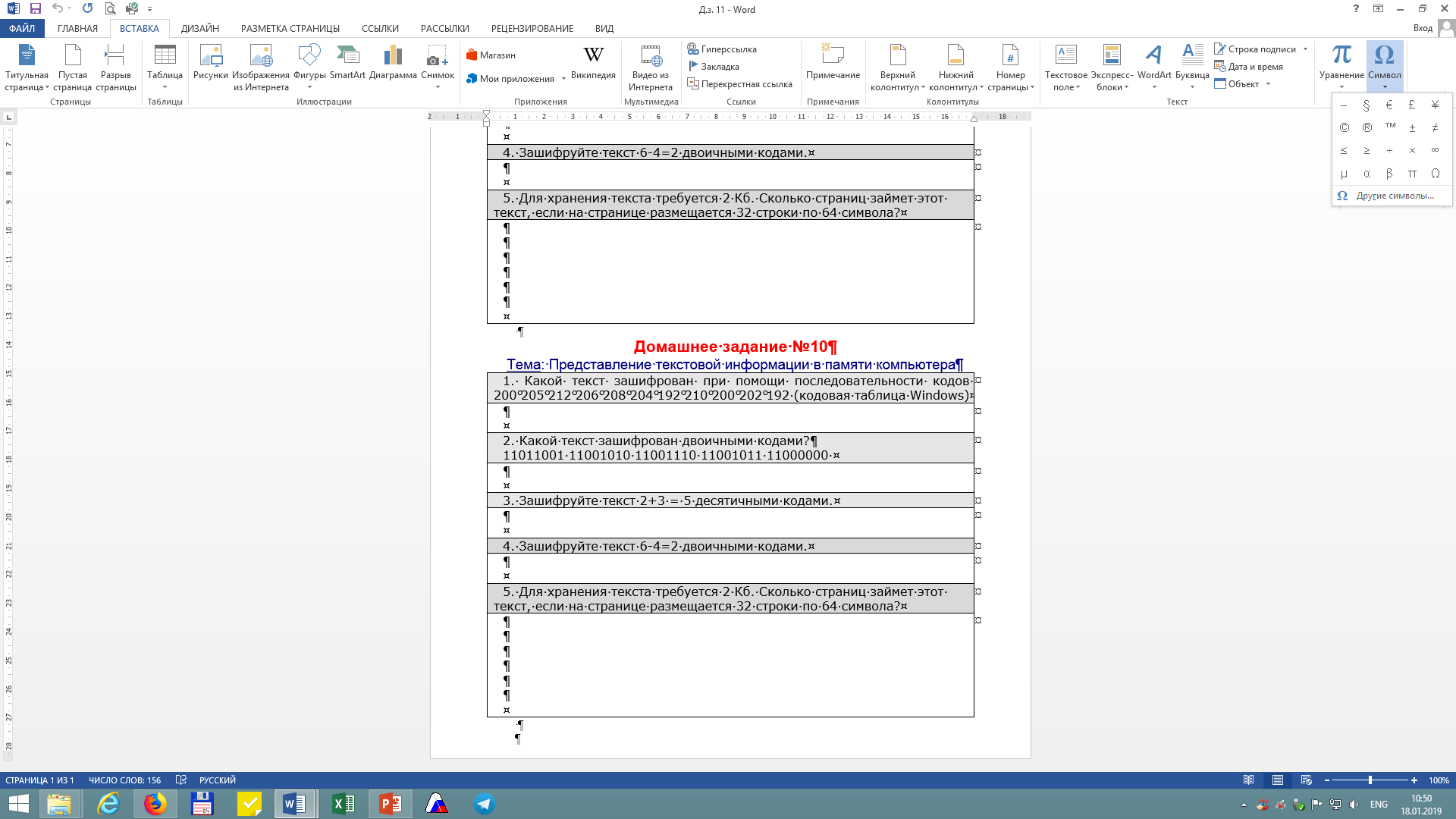 Выделение текста:Установить указатель «мыши» на начало фразы, нажать левую кнопку «мыши» и, не отпуская её, выделить нужный текст.В левом поле документа щелкнуть левой кнопкой «мыши» один раз – выделится строка, два – абзац, три – весь текст.Установить курсор на начало фразы, нажать клавишу «Shift» и, не отпуская её, с помощью курсорных стрелок выделить нужный текст.Пункт меню ПРАВКА – ВЫДЕЛИТЬ ВСЁ.Вытелить части текста не стоящие рядом можно нажав клавишу "CTRL".Редактирование текста – изменение содержимого текста.Копирование и перемещение текста:Выделить текст;Правая кнопка мыши – КОПИРОВАТЬ (ВЫРЕЗАТЬ);ИЛИ Вкладка ГЛАВНАЯ– КОПИРОВАТЬ (ВЫРЕЗАТЬ)Установить курсор в нужную позицию;Правая кнопка мыши – ВСТАВИТЬ.ИЛИ Вкладка ГЛАВНАЯ – ВСТАВИТЬУдаление текста:BackSpace (!) – удаляет символ слева от курсора.Delete - удаляет символ справа от курсора.Удаление части текста: выделить текст – Delete.